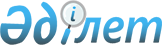 О переименовании составных частей села Симферополь Симферопольского сельского округа Зерендинского района Акмолинской областиРешение акима Симферопольского сельского округа Зерендинского района Акмолинской области от 17 марта 2023 года № 2. Зарегистрировано Департаментом юстиции Акмолинской области 17 марта 2023 года № 8525-03
      В соответствии с подпунктом 4) статьи 14 Закона Республики Казахстан "Об административно-территориальном устройстве Республики Казахстан", на основании заключения Акмолинской областной ономастической комиссии от 22 декабря 2022 года и с учетом мнения населения, РЕШИЛ:
      1. Переименовать составные части села Симферополь Симферопольского сельского округа Зерендинского района Акмолинской области:
      улицу Луначарского на улицу Жүсіпбек Қалин;
      улицу Ленина на улицу Придон Байқанов;
      улицу Школьная на улицу Жеңіс;
      улицу Алматы на улицу Шонай.
      2. Контроль за исполнением настоящего решения оставляю за собой.
      3. Настоящее решение вводится в действие по истечении десяти календарных дней после дня его первого официального опубликования.
					© 2012. РГП на ПХВ «Институт законодательства и правовой информации Республики Казахстан» Министерства юстиции Республики Казахстан
				
      Аким сельского округа

А.Сабитов
